СОВЕТ НАРОДНЫХ ДЕПУТАТОВКУТКОВСКОГО СЕЛЬСКОГО ПОСЕЛЕНИЯГРИБАНОВСКОГО МУНИЦИПАЛЬНОГО РАЙОНА  ВОРОНЕЖСКОЙ ОБЛАСТИ  Р Е Ш Е Н И Е 08.11.2022 год  № 91с. КуткиО внесении изменений в генеральный план Кутковскогосельского поселения Грибановского муниципального районаВоронежской области           В соответствии с Градостроительным кодексом  Российской Федерации от 29.12.2004 г. № 190-ФЗ, Законом Российской Федерации от 6 октября 2003 года № 131-ФЗ «Об общих принципах организации местного самоуправления в Российской Федерации», Законом Воронежской области от 07.07.2006 г. № 61-ОЗ «О регулировании градостроительной деятельности в Воронежской области», постановлением администрации Кутковского сельского поселения от 08.06.2021 г. № 18 «О подготовке проекта изменений и дополнений Генерального плана поселения», учитывая заключение Губернатора Воронежской области от 06.05.2022г. №17-01-32/И-1769 «О согласовании проекта внесения изменений в генеральный план Кутковского сельского поселения Грибановского муниципального района» в части установления границ населенных пунктов с.Кутки, с.Тихвинка и с.Таволжанка, Уставом Кутковского сельского поселения, на основании протокола публичных слушаний по проекту внесения изменений в генеральный план Кутковского сельского поселения, Совет народных депутатов сельского поселения  р е ш и л:          1. Внести в генеральный план Кутковского сельского поселения Грибановского муниципального района Воронежской области, утвержденный решением Совета народных депутатов от 05.04.2012 года № 115 «Об утверждении Генерального плана Кутковского сельского поселения Грибановского района Воронежской области» изменения в  части установления границ населенных пунктов села Кутки, села Тихвинка и села Таволжанка Кутковского сельского поселения.         2. Дополнить генеральный план Приложением «Сведения о границах населенных пунктов села Кутки, села Тихвинка и села Таволжанка Графическое описание местоположения границ населенных пунктов, перечень координат характерных точек границ населенных пунктов» согласно приложению к настоящему решению.3.Обнародовать настоящее решение и разместить на официальном сайте сельского поселения в сети интернет и в ФГИС ТП.4. Настоящее решение вступает в силу со дня его официального обнародования.             Глава сельского поселения                                                   С.В.ЗарудневПриложение к решению Совета народных депутатов Кутковского сельского поселенияГрибановского муниципального района Воронежской областиот 08.11.2022 г. №  91СВЕДЕНИЯ О ГРАНИЦАХ НАСЕЛЕННЫХ ПУНКТОВ СЕЛА КУТКИ, СЕЛА ТИХВИНКА, СЕЛА ТАВОЛЖАНКАГРАФИЧЕСКОЕ ОПИСАНИЕ МЕСТОПОЛОЖЕНИЯ ГРАНИЦ НАСЕЛЕННЫХ ПУНКТОВ, ПЕРЕЧЕНЬ КООРДИНАТ ХАРАКТЕРНЫХ ТОЧЕК ГРАНИЦ НАСЕЛЕННЫХ ПУНКТОВОПИСАНИЕ МЕСТОПОЛОЖЕНИЯ ГРАНИЦсело Кутки Кутковского сельского поселения Грибановского муниципального района(наименование объекта, местоположение границ которого описано (далее - объект)Раздел 1Раздел 2Раздел 3Paздeл 4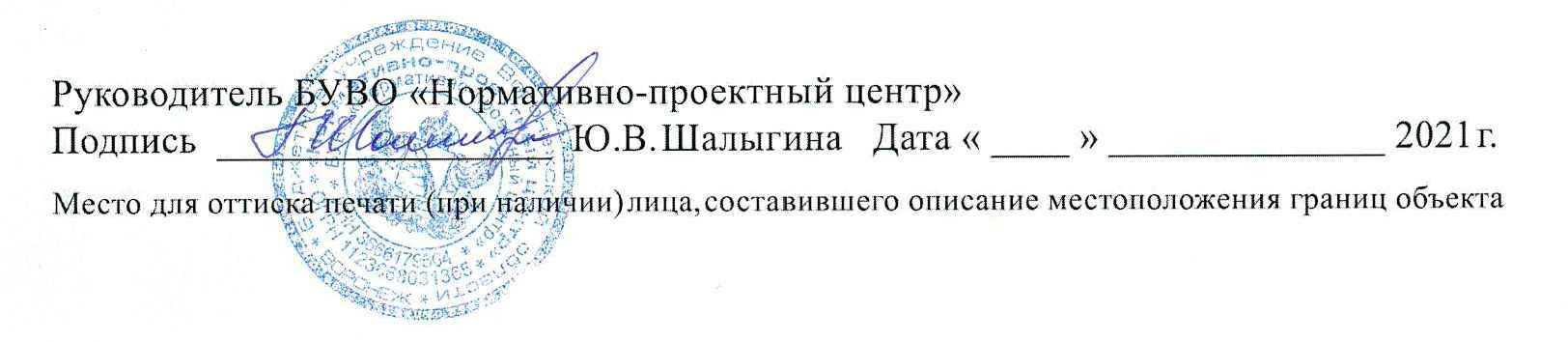 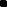 ОПИСАНИЕ МЕСТОПОЛОЖЕНИЯ ГРАНИЦсело Тихвинка Кутковского сельского поселения Грибановского муниципального района(наименование объекта, местоположение границ которого описано(далее - объект)Раздел 1Раздел 2Раздел 3Paздeл  4 Плaн гpaниц o6ъeктaИcпoльзyeмыe ycлoвныe знaки и o6oзнaчeния : гpaницы нaceлeннoгo пyнктaMacшta6 1:5000гpaницы мyниципaльнoгo o6paзoвaния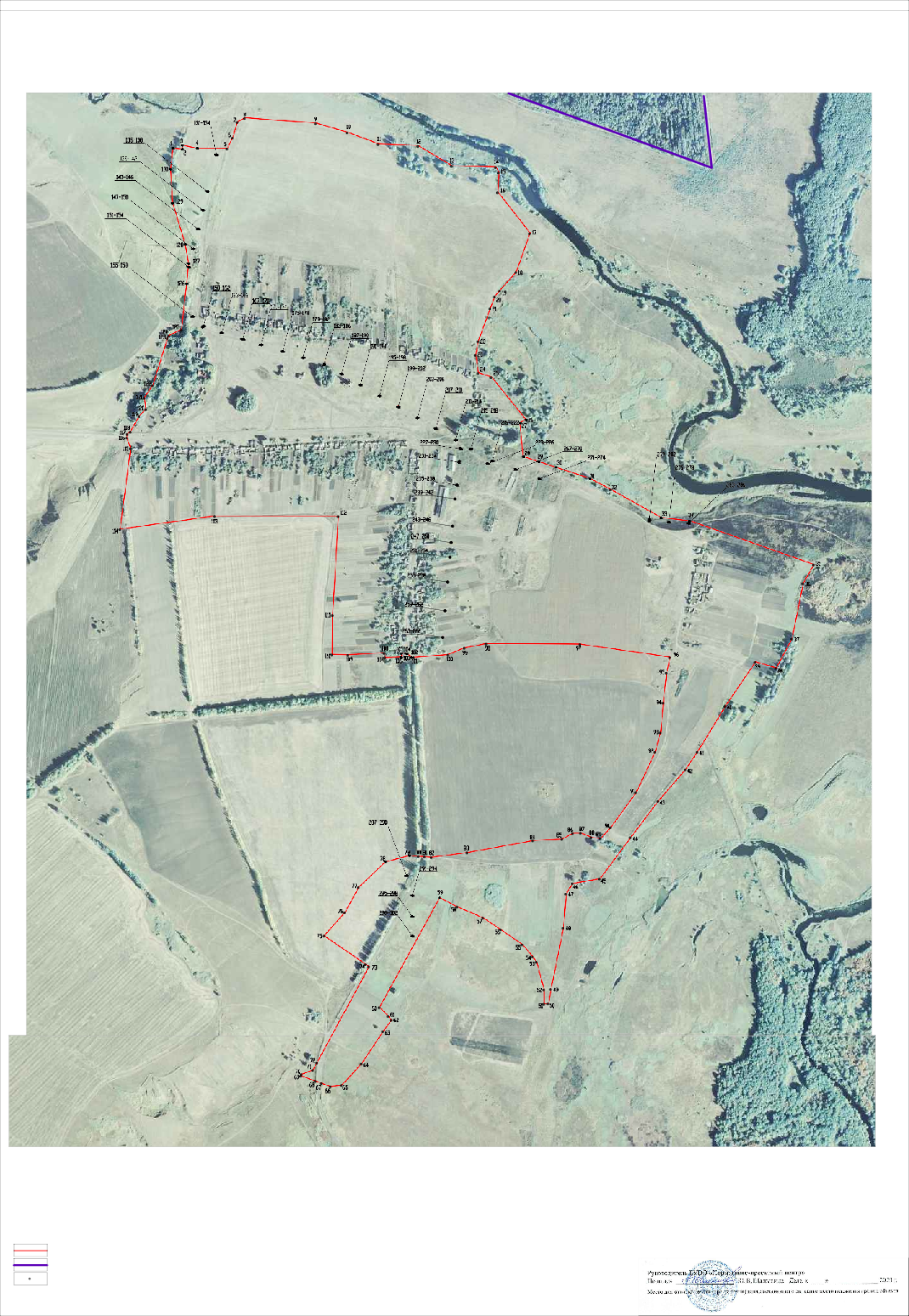 1	xapaктepнaя тoчкa гpaниц нaceлeннoгo пyнктa28	июhяОПИСАНИЕ МЕСТОПОЛОЖЕНИЯ ГРАНИЦсело Таволжанка Кутковского сельского поселения Грибановского муниципального района(наименование объекта, местоположение границ которого описано(далее - объект)Раздел 1Раздел 2Раздел 3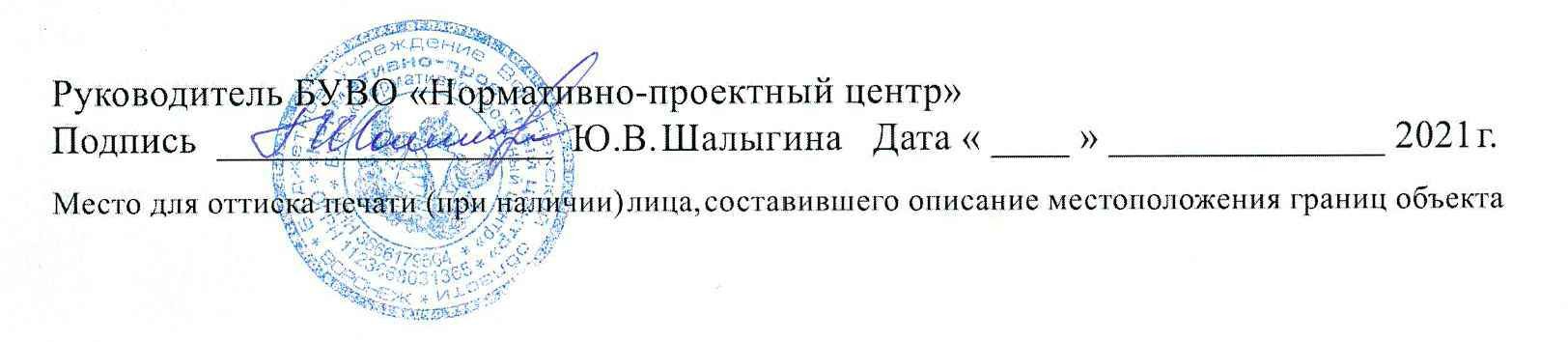 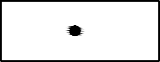 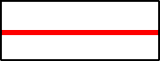 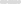 Paздeл 4Сведения об объектеСведения об объектеСведения об объекте№ п/пХарактеристики объектаОписание характеристик1231Местоположение объектаВоронежская область, Грибановский муниципальный район, Кутковское сельское поселение, село Кутки2Площадь объекта ±величина погрешности определения площади (P ± Дельта P)2165289+/-25751 м²3Иные характеристики объекта-Сведения о местоположении границ объектаСведения о местоположении границ объектаСведения о местоположении границ объектаСведения о местоположении границ объектаСведения о местоположении границ объектаСведения о местоположении границ объекта1. Система координат: МСК - 36, зона 21. Система координат: МСК - 36, зона 21. Система координат: МСК - 36, зона 21. Система координат: МСК - 36, зона 21. Система координат: МСК - 36, зона 21. Система координат: МСК - 36, зона 22. Сведения о характерных точках границ объекта2. Сведения о характерных точках границ объекта2. Сведения о характерных точках границ объекта2. Сведения о характерных точках границ объекта2. Сведения о характерных точках границ объекта2. Сведения о характерных точках границ объектаОбозначение характерных точек границКоординаты, мКоординаты, мМетод определения координат характерной точкиСредняя квадратическая погрешностьположения характерной точки (Мt), мОписание обозначения точки на местности (при наличии)Обозначение характерных точек границXYМетод определения координат характерной точкиСредняя квадратическая погрешностьположения характерной точки (Мt), мОписание обозначения точки на местности (при наличии)1234561479031.472254332.96Картометрический5.00-2479039.122254355.00Картометрический5.00-3479040.042254389.73Картометрический5.00-4479031.702254437.60Картометрический5.00-5479029.282254488.85Картометрический5.00-6479026.482254560.01Картометрический5.00-7479020.022254607.58Картометрический5.00-8479016.692254627.91Картометрический5.00-9479009.102254635.53Картометрический5.00-10478978.692254638.05Картометрический5.00-11478963.482254638.89Аналитический0.30-12478877.272254623.57Аналитический0.30-13478830.632254615.05Аналитический0.30-14478811.342254611.66Аналитический0.30-15478791.912254611.65Аналитический0.30-16478780.942254619.26Аналитический0.30-17478786.922254647.23Картометрический5.00-18478791.202254674.35Аналитический0.30-19478791.222254683.67Картометрический5.00-20478785.312254686.21Аналитический0.30-21478733.212254660.02Картометрический5.00-22478659.332254643.74Аналитический0.10-23478561.742254592.62Картометрический5.00-24478527.892254582.43Аналитический0.10-25478504.412254575.36Аналитический0.10-26478398.012254524.92Картометрический5.00-27478308.392254493.08Картометрический5.00-28478247.092254472.69Картометрический5.00-29478228.012254467.01Картометрический5.00-30478176.322254444.81Картометрический5.00-31478140.232254428.94Картометрический5.00-32478125.042254433.19Картометрический5.00-33478117.452254453.53Картометрический5.00-34478114.092254489.12Картометрический5.00-35478114.362254492.03Картометрический5.00-36478095.532254492.52Картометрический5.00-37478041.302254460.81Картометрический5.00-38477984.122254441.76Картометрический5.00-12345639477973.152254446.01Картометрический5.00-40477964.732254479.91Картометрический5.00-41477964.732254496.85Картометрический5.00-42477966.852254508.29Картометрический5.00-43477957.152254523.13Аналитический0.10-44477934.382254564.66Аналитический0.10-45477910.782254629.08Аналитический0.10-46477892.242254673.15Аналитический0.10-47477827.112254801.06Аналитический0.10-48477810.452254829.12Аналитический0.10-49477781.372254883.80Картометрический5.00-50477695.682254818.61Картометрический5.00-51477645.042254935.01Картометрический5.00-52477551.252254909.58Картометрический5.00-53477336.962254804.14Картометрический5.00-54477310.022254790.88Картометрический5.00-55477076.962254676.20Картометрический5.00-56476921.232254806.54Картометрический5.00-57476805.992254995.38Картометрический5.00-58476759.132255129.84Картометрический5.00-59476753.462255174.31Картометрический5.00-60476747.362255219.66Картометрический5.00-61476751.602255270.50Картометрический5.00-62476759.212255310.32Картометрический5.00-63476769.352255344.21Картометрический5.00-64476767.682255365.39Картометрический5.00-65476750.822255403.54Картометрический5.00-66476737.032255447.70Картометрический5.00-67476735.502255452.74Картометрический5.00-68476745.532255485.97Картометрический5.00-69476762.662255497.89Картометрический5.00-70476779.132255499.46Картометрический5.00-71476783.502255508.73Картометрический5.00-72476779.032255521.31Картометрический5.00-73476792.042255557.02Картометрический5.00-74476816.582255603.49Картометрический5.00-75476817.332255608.37Картометрический5.00-76476803.222255605.48Картометрический5.00-77476787.602255597.86Картометрический5.00-78476774.112255584.54Картометрический5.00-79476758.942255565.26Картометрический5.00-80476701.752255465.28Картометрический5.00-81476696.792255453.78Картометрический5.00-82476683.742255423.92Картометрический5.00-83476678.242255401.89Картометрический5.00-84476672.322255364.61Картометрический5.00-85476661.322255307.00Картометрический5.00-86476640.202255246.86Аналитический0.20-87476623.292255185.86Картометрический5.00-88476619.072255166.37Картометрический5.00-89476610.622255152.82Картометрический5.00-12345690476592.052255133.35Картометрический5.00-91476560.822255115.57Картометрический5.00-92476510.182255103.75Картометрический5.00-93476429.162255091.94Картометрический5.00-94476417.242255090.17Картометрический5.00-95476424.902255000.43Картометрический5.00-96476457.632254781.63Картометрический5.00-97476458.562254775.43Картометрический5.00-98476457.312254762.71Аналитический0.20-99476451.792254749.17Аналитический0.20-100476441.252254748.33Аналитический0.20-101476381.332254745.41Аналитический0.20-102476286.812254737.43Аналитический0.20-103476225.632254727.73Аналитический0.20-104476169.932254708.28Аналитический0.20-105476137.012254691.35Аналитический0.20-106476104.082254665.11Аналитический0.20-107476057.872254631.89Аналитический0.20-108476008.702254596.54Аналитический0.20-109475974.512254567.76Аналитический0.20-110475950.442254537.69Аналитический0.20-111475937.772254504.23Аналитический0.20-112475924.252254462.72Аналитический0.20-113475913.262254413.58Аналитический0.20-114475899.132254354.01Картометрический5.00-115475894.392254325.25Картометрический5.00-116475872.222254263.10Картометрический5.00-117475861.982254230.54Картометрический5.00-118475843.672254188.27Картометрический5.00-119475824.082254142.19Картометрический5.00-120475794.272254069.48Картометрический5.00-121475764.022253992.96Картометрический5.00-122475745.742253959.15Картометрический5.00-123475738.922253942.24Картометрический5.00-124475732.932253916.02Картометрический5.00-125475729.942253885.36Картометрический5.00-126475741.682253878.88Картометрический5.00-127475818.582253843.92Картометрический5.00-128475843.852253842.31Аналитический0.10-129475865.362253862.21Аналитический0.10-130475887.172253874.19Аналитический0.10-131475893.172253899.56Картометрический5.00-132475911.882253935.91Картометрический5.00-133475939.042253968.85Картометрический5.00-134475957.942253987.88Картометрический5.00-135475986.022253987.82Картометрический5.00-136476026.712254157.37Картометрический5.00-137475995.462254175.22Картометрический5.00-138475971.912254191.42Картометрический5.00-139475952.342254214.97Картометрический5.00-140475913.612254244.80Картометрический5.00-123456141475903.532254268.52Картометрический5.00-142475904.422254283.76Картометрический5.00-143475911.282254314.21Картометрический5.00-144475925.682254321.79Картометрический5.00-145475958.722254363.25Картометрический5.00-146475984.162254332.64Картометрический5.00-147476001.772254311.45Картометрический5.00-148476075.462254345.98Картометрический5.00-149476069.352254369.41Картометрический5.00-150476050.792254378.74Картометрический5.00-151476032.022254395.15Картометрический5.00-152476022.122254417.74Картометрический5.00-153476033.952254457.56Картометрический5.00-154476038.362254535.62Картометрический5.00-155476039.542254561.88Картометрический5.00-156476134.162254559.24Картометрический5.00-157476154.822254550.43Картометрический5.00-158476199.362254527.26Картометрический5.00-159476208.442254456.04Картометрический5.00-160476230.972254441.95Картометрический5.00-161476250.562254439.65Картометрический5.00-162476267.912254444.89Картометрический5.00-163476266.262254439.34Картометрический5.00-164476236.762254383.59Картометрический5.00-165476223.612254355.55Картометрический5.00-166476284.302254298.47Картометрический5.00-167476294.002254290.62Картометрический5.00-168476304.132254281.51Картометрический5.00-169476395.302254208.43Картометрический5.00-170476452.242254177.46Картометрический5.00-171476466.492254104.32Картометрический5.00-172476528.962254105.68Картометрический5.00-173476540.172254105.11Картометрический5.00-174476665.552254109.27Картометрический5.00-175476665.442254108.81Картометрический5.00-176476665.162254087.44Картометрический5.00-177476673.122254066.47Картометрический5.00-178476687.022254050.56Картометрический5.00-179476697.292254024.72Картометрический5.00-180476709.642253984.26Картометрический5.00-181476720.842253917.99Картометрический5.00-182476726.242253887.08Картометрический5.00-183476731.252253867.81Картометрический5.00-184476741.562253852.76Картометрический5.00-185476748.052253835.39Картометрический5.00-186476746.602253821.71Картометрический5.00-187476735.902253801.55Картометрический5.00-188476725.252253778.09Картометрический5.00-189476731.762253764.31Картометрический5.00-190476740.162253747.36Картометрический5.00-191476740.332253735.30Картометрический5.00-123456192476732.012253710.56Картометрический5.00-193476720.292253679.68Картометрический5.00-194476702.632253643.95Картометрический5.00-195476707.422253621.51Картометрический5.00-196476714.762253604.98Картометрический5.00-197476722.532253587.82Картометрический5.00-198476732.152253570.92Картометрический5.00-199476735.502253559.91Картометрический5.00-200476749.012253558.98Картометрический5.00-201476760.872253558.16Картометрический5.00-202476788.802253561.48Картометрический5.00-203476808.272253568.20Картометрический5.00-204476844.682253580.81Картометрический5.00-205476868.392253590.91Картометрический5.00-206476899.742253610.30Картометрический5.00-207476916.692253619.57Картометрический5.00-208476931.102253632.23Картометрический5.00-209476936.222253647.45Картометрический5.00-210476940.472253654.21Картометрический5.00-211476943.852253654.20Картометрический5.00-212476946.382253649.97Картометрический5.00-213476950.582253640.65Картометрический5.00-214476953.942253632.18Картометрический5.00-215476957.592253625.56Картометрический5.00-216476967.152253626.86Картометрический5.00-217476977.832253628.31Картометрический5.00-218476988.192253629.13Картометрический5.00-219477009.072253629.41Картометрический5.00-220477014.832253629.49Картометрический5.00-221477028.122253625.96Картометрический5.00-222477030.892253625.22Картометрический5.00-223477066.412253622.60Картометрический5.00-224477091.752253609.00Картометрический5.00-225477109.482253599.65Картометрический5.00-226477128.912253590.30Картометрический5.00-227477148.362253589.40Картометрический5.00-228477165.172253586.96Картометрический5.00-229477177.092253576.64Картометрический5.00-230477190.602253570.68Картометрический5.00-231477204.982253570.65Картометрический5.00-232477220.212253573.15Картометрический5.00-233477225.322253583.30Картометрический5.00-234477219.432253594.31Картометрический5.00-235477212.692253602.79Картометрический5.00-236477216.092253611.25Картометрический5.00-237477224.552253609.53Картометрический5.00-238477234.682253603.59Картометрический5.00-239477247.352253597.63Картометрический5.00-240477258.362253600.99Картометрический5.00-241477262.612253608.60Картометрический5.00-242477269.482253644.97Картометрический5.00-123456243477272.902253656.81Картометрический5.00-244477281.372253662.72Картометрический5.00-245477296.642253672.85Картометрический5.00-246477305.972253685.51Картометрический5.00-247477316.172253704.95Картометрический5.00-248477326.392253712.48Картометрический5.00-249477331.442253718.46Картометрический5.00-250477339.062253721.82Картометрический5.00-251477359.392253731.08Картометрический5.00-252477407.462253744.14Картометрический5.00-253477433.052253757.15Картометрический5.00-254477438.812253764.17Картометрический5.00-255477439.912253776.44Картометрический5.00-256477434.882253790.21Картометрический5.00-257477433.632253810.88Картометрический5.00-258477436.642253828.23Картометрический5.00-259477420.512253825.50Картометрический5.00-260477397.922253843.25Картометрический5.00-261477398.462253867.98Картометрический5.00-262477404.012253906.48Картометрический5.00-263477386.452253937.80Картометрический5.00-264477346.772253976.59Картометрический5.00-265477293.832254030.97Картометрический5.00-266477273.792254065.32Картометрический5.00-267477283.822254081.06Картометрический5.00-268477360.092254091.82Картометрический5.00-269477411.172254102.53Картометрический5.00-270477438.752254124.71Картометрический5.00-271477447.462254163.45Картометрический5.00-272477496.862254220.21Картометрический5.00-273477532.352254251.93Картометрический5.00-274477550.102254255.70Картометрический5.00-275477561.392254245.48Картометрический5.00-276477567.542254217.68Картометрический5.00-277477517.192254142.14Картометрический5.00-278477494.172254069.61Картометрический5.00-279477489.882254052.44Картометрический5.00-280477497.032254051.00Картометрический5.00-281477535.672254039.56Картометрический5.00-282477554.272254030.97Картометрический5.00-283477559.442254010.77Картометрический5.00-284477543.362253996.98Картометрический5.00-285477492.742253955.13Картометрический5.00-286477481.292253935.09Картометрический5.00-287477495.602253927.94Картометрический5.00-288477519.612253924.22Картометрический5.00-289477592.722253907.10Картометрический5.00-290477606.862253900.30Картометрический5.00-291477644.902253895.77Картометрический5.00-292477679.552253895.91Картометрический5.00-293477729.282253909.33Картометрический5.00-123456294477786.282253886.55Картометрический5.00-295477855.832253885.23Картометрический5.00-296477841.742253847.27Картометрический5.00-297477857.192253852.95Картометрический5.00-298477866.572253878.11Картометрический5.00-299477882.542253927.97Картометрический5.00-300477933.822253951.82Картометрический5.00-301478155.942254083.48Картометрический5.00-302478170.172254160.81Картометрический5.00-303478174.342254248.19Картометрический5.00-304478276.492254280.53Картометрический5.00-305478299.352254286.23Картометрический5.00-306478315.032254358.94Картометрический5.00-307478412.562254351.84Картометрический5.00-308478589.422254330.12Картометрический5.00-309478606.102254346.54Картометрический5.00-310478622.832254343.87Картометрический5.00-311478633.192254334.04Картометрический5.00-312478639.522254323.67Картометрический5.00-313478639.782254303.42Картометрический5.00-314478665.512254285.65Картометрический5.00-315478691.252254273.39Картометрический5.00-316478733.922254271.30Картометрический5.00-317478785.882254270.50Картометрический5.00-318478830.652254266.72Картометрический5.00-319478880.922254266.34Аналитический0.10-320478921.512254279.92Аналитический0.10-321478975.222254306.66Аналитический0.10-322479017.522254330.84Картометрический5.00-1479031.472254332.96Картометрический5.00-323479018.372254582.39Аналитический0.10-324479018.322254582.59Аналитический0.10-325479018.052254582.53Аналитический0.10-326479018.102254582.32Аналитический0.10-323479018.372254582.39Аналитический0.10-327479008.512254628.19Аналитический0.10-328479008.362254628.34Аналитический0.10-329479004.282254624.66Аналитический0.10-330479004.422254624.50Аналитический0.10-327479008.512254628.19Аналитический0.10-331478936.482254629.07Аналитический0.10-332478936.482254629.35Аналитический0.10-333478936.272254629.35Аналитический0.10-334478936.272254629.07Аналитический0.10-331478936.482254629.07Аналитический0.10-335478730.722254632.90Аналитический0.10-336478730.752254633.11Аналитический0.10-123456337478726.182254633.61Аналитический0.10-338478726.162254633.40Аналитический0.10-335478730.722254632.90Аналитический0.10-339478661.602254634.66Аналитический0.10-340478661.542254634.86Аналитический0.10-341478656.922254633.36Аналитический0.10-342478656.982254633.16Аналитический0.10-339478661.602254634.66Аналитический0.10-343478191.682254447.02Аналитический0.10-344478190.262254450.51Аналитический0.10-345478190.072254450.42Аналитический0.10-346478191.482254446.94Аналитический0.10-343478191.682254447.02Аналитический0.10-347477860.412254674.82Аналитический0.10-348477860.222254674.92Аналитический0.10-349477860.092254674.67Аналитический0.10-350477860.282254674.57Аналитический0.10-347477860.412254674.82Аналитический0.10-351477804.912254697.61Аналитический0.10-352477804.722254697.70Аналитический0.10-353477804.592254697.46Аналитический0.10-354477804.782254697.36Аналитический0.10-351477804.912254697.61Аналитический0.10-355477733.082254720.74Аналитический0.10-356477733.482254727.41Аналитический0.10-357477733.272254727.43Аналитический0.10-358477732.872254720.75Аналитический0.10-355477733.082254720.74Аналитический0.10-359477735.142254834.57Аналитический0.10-360477734.972254834.80Аналитический0.10-361477734.802254834.67Аналитический0.10-362477734.972254834.45Аналитический0.10-359477735.142254834.57Аналитический0.10-363477673.052254725.18Аналитический0.10-364477673.052254725.46Аналитический0.10-365477672.842254725.46Аналитический0.10-366477672.842254725.18Аналитический0.10-363477673.052254725.18Аналитический0.10-367477669.102254784.12Аналитический0.10-368477668.932254784.35Аналитический0.10-369477668.762254784.22Аналитический0.10-370477668.932254784.00Аналитический0.10-367477669.102254784.12Аналитический0.10-123456371477605.172254724.52Аналитический0.10-372477605.162254724.80Аналитический0.10-373477604.952254724.80Аналитический0.10-374477604.962254724.52Аналитический0.10-371477605.172254724.52Аналитический0.10-375477601.952254732.49Аналитический0.10-376477601.782254732.71Аналитический0.10-377477601.612254732.59Аналитический0.10-378477601.782254732.36Аналитический0.10-375477601.952254732.49Аналитический0.10-379477565.092254704.92Аналитический0.10-380477564.922254705.14Аналитический0.10-381477564.752254705.02Аналитический0.10-382477564.922254704.79Аналитический0.10-379477565.092254704.92Аналитический0.10-383477543.052254723.07Аналитический0.10-384477543.042254723.35Аналитический0.10-385477542.832254723.35Аналитический0.10-386477542.842254723.07Аналитический0.10-383477543.052254723.07Аналитический0.10-387477534.102254704.20Аналитический0.10-388477533.842254704.32Аналитический0.10-389477533.762254704.12Аналитический0.10-390477534.012254704.01Аналитический0.10-387477534.102254704.20Аналитический0.10-391477529.272254677.24Аналитический0.10-392477529.162254677.42Аналитический0.10-393477525.262254674.75Аналитический0.10-394477525.382254674.57Аналитический0.10-391477529.272254677.24Аналитический0.10-395477519.542254671.66Аналитический0.10-396477519.292254671.77Аналитический0.10-397477519.202254671.58Аналитический0.10-398477519.462254671.47Аналитический0.10-395477519.542254671.66Аналитический0.10-399477479.392254721.67Аналитический0.10-400477479.392254721.95Аналитический0.10-401477479.182254721.94Аналитический0.10-402477479.182254721.66Аналитический0.10-399477479.392254721.67Аналитический0.10-403477424.202254720.52Аналитический0.10-404477424.202254720.80Аналитический0.10-123456405477423.992254720.80Аналитический0.10-406477423.992254720.52Аналитический0.10-403477424.202254720.52Аналитический0.10-407477377.172254720.06Аналитический0.10-408477377.152254720.27Аналитический0.10-409477371.932254719.67Аналитический0.10-410477371.752254722.62Аналитический0.10-411477371.542254722.61Аналитический0.10-412477371.742254719.44Аналитический0.10-407477377.172254720.06Аналитический0.10-413477345.372254724.63Аналитический0.10-414477345.162254724.67Аналитический0.10-415477345.112254724.40Аналитический0.10-416477345.322254724.36Аналитический0.10-413477345.372254724.63Аналитический0.10-417477343.612254717.35Аналитический0.10-418477343.352254717.47Аналитический0.10-419477343.272254717.27Аналитический0.10-420477343.522254717.16Аналитический0.10-417477343.612254717.35Аналитический0.10-421477306.392254730.56Аналитический0.10-422477306.182254730.60Аналитический0.10-423477306.132254730.33Аналитический0.10-424477306.342254730.29Аналитический0.10-421477306.392254730.56Аналитический0.10-425477031.062254665.47Аналитический0.10-426477031.112254665.75Аналитический0.10-427477030.912254665.79Аналитический0.10-428477030.852254665.52Аналитический0.10-425477031.062254665.47Аналитический0.10-429476987.512254674.14Аналитический0.10-430476987.572254674.42Аналитический0.10-431476987.362254674.46Аналитический0.10-432476987.302254674.19Аналитический0.10-429476987.512254674.14Аналитический0.10-433476941.812254683.27Аналитический0.10-434476941.872254683.55Аналитический0.10-435476941.662254683.59Аналитический0.10-436476941.612254683.32Аналитический0.10-433476941.812254683.27Аналитический0.10-437476902.782254691.06Аналитический0.10-438476902.842254691.34Аналитический0.10-439476902.642254691.38Аналитический0.10-123456440476902.582254691.10Аналитический0.10-437476902.782254691.06Аналитический0.10-441476863.562254696.76Аналитический0.10-442476863.802254699.00Аналитический0.10-443476863.592254699.02Аналитический0.10-444476863.352254696.78Аналитический0.10-441476863.562254696.76Аналитический0.10-445476822.362254685.00Аналитический0.10-446476820.882254687.02Аналитический0.10-447476820.722254686.89Аналитический0.10-448476822.202254684.86Аналитический0.10-445476822.362254685.00Аналитический0.10-449476826.182254644.30Аналитический0.10-450476826.162254644.51Аналитический0.10-451476825.882254644.48Аналитический0.10-452476825.902254644.27Аналитический0.10-449476826.182254644.30Аналитический0.10-453476831.992254602.02Аналитический0.10-454476831.972254602.23Аналитический0.10-455476831.692254602.20Аналитический0.10-456476831.712254601.99Аналитический0.10-453476831.992254602.02Аналитический0.10-457476838.502254555.70Аналитический0.10-458476838.482254555.91Аналитический0.10-459476838.202254555.88Аналитический0.10-460476838.232254555.67Аналитический0.10-457476838.502254555.70Аналитический0.10-461476844.772254508.50Аналитический0.10-462476844.752254508.71Аналитический0.10-463476844.472254508.68Аналитический0.10-464476844.492254508.47Аналитический0.10-461476844.772254508.50Аналитический0.10-465476848.732254472.28Аналитический0.10-466476848.522254476.91Аналитический0.10-467476848.312254476.90Аналитический0.10-468476848.522254472.27Аналитический0.10-465476848.732254472.28Аналитический0.10-469476779.792254674.58Аналитический0.10-470476779.702254674.85Аналитический0.10-471476779.502254674.79Аналитический0.10-472476779.592254674.52Аналитический0.10-469476779.792254674.58Аналитический0.10-123456473476740.502254664.53Аналитический0.10-474476740.382254664.70Аналитический0.10-475476738.522254663.24Аналитический0.10-476476738.642254663.07Аналитический0.10-473476740.502254664.53Аналитический0.10-477476717.562254706.88Аналитический0.10-478476716.552254709.41Аналитический0.10-479476716.362254709.32Аналитический0.10-480476717.372254706.79Аналитический0.10-477476717.562254706.88Аналитический0.10-481476709.832254722.90Аналитический0.10-482476709.822254723.11Аналитический0.10-483476706.192254722.78Аналитический0.10-484476706.202254722.57Аналитический0.10-481476709.832254722.90Аналитический0.10-485476660.142254723.11Аналитический0.10-486476660.122254723.39Аналитический0.10-487476659.912254723.38Аналитический0.10-488476659.932254723.10Аналитический0.10-485476660.142254723.11Аналитический0.10-489476610.212254723.15Аналитический0.10-490476610.192254723.43Аналитический0.10-491476609.982254723.41Аналитический0.10-492476610.002254723.13Аналитический0.10-489476610.212254723.15Аналитический0.10-493476550.072254722.93Аналитический0.10-494476550.052254723.21Аналитический0.10-495476549.842254723.19Аналитический0.10-496476549.862254722.91Аналитический0.10-493476550.072254722.93Аналитический0.10-3. Сведения о характерных точках части (частей) границы объекта3. Сведения о характерных точках части (частей) границы объекта3. Сведения о характерных точках части (частей) границы объекта3. Сведения о характерных точках части (частей) границы объекта3. Сведения о характерных точках части (частей) границы объекта3. Сведения о характерных точках части (частей) границы объектаОбозначение характерных точек	части границыКоординаты, мКоординаты, мМетод определения координат характерной точкиСредняя квадратическая погрешностьположения характерной точки (Мt), мОписание обозначения точки на местности (при наличии)Обозначение характерных точек	части границыXYМетод определения координат характерной точкиСредняя квадратическая погрешностьположения характерной точки (Мt), мОписание обозначения точки на местности (при наличии)123456Часть №Часть №Часть №Часть №Часть №Часть №------Сведения о местоположении измененных (уточненных) границ объектаСведения о местоположении измененных (уточненных) границ объектаСведения о местоположении измененных (уточненных) границ объектаСведения о местоположении измененных (уточненных) границ объектаСведения о местоположении измененных (уточненных) границ объектаСведения о местоположении измененных (уточненных) границ объектаСведения о местоположении измененных (уточненных) границ объектаСведения о местоположении измененных (уточненных) границ объекта1. Система координат: -1. Система координат: -1. Система координат: -1. Система координат: -1. Система координат: -1. Система координат: -1. Система координат: -1. Система координат: -2. Сведения о характерных точках границ объекта2. Сведения о характерных точках границ объекта2. Сведения о характерных точках границ объекта2. Сведения о характерных точках границ объекта2. Сведения о характерных точках границ объекта2. Сведения о характерных точках границ объекта2. Сведения о характерных точках границ объекта2. Сведения о характерных точках границ объектаОбозначение характерных точек границСуществую щие координаты, мСуществую щие координаты, мИзмененные (уточненные) координаты, мИзмененные (уточненные) координаты, мМетод определения координат характерной точкиСредняя квадратическая погрешностьположения характерной точки (Мt), мОписание обозначения точки на местности (при наличии)Обозначение характерных точек границXYXYМетод определения координат характерной точкиСредняя квадратическая погрешностьположения характерной точки (Мt), мОписание обозначения точки на местности (при наличии)12345678--------3.Сведения о характерных точках части (частей) границы объекта3.Сведения о характерных точках части (частей) границы объекта3.Сведения о характерных точках части (частей) границы объекта3.Сведения о характерных точках части (частей) границы объекта3.Сведения о характерных точках части (частей) границы объекта3.Сведения о характерных точках части (частей) границы объекта3.Сведения о характерных точках части (частей) границы объекта3.Сведения о характерных точках части (частей) границы объектаЧасть №Часть №Часть №Часть №Часть №Часть №Часть №Часть №--------Плaн гpaниц o6ъeктaПлaн гpaниц o6ъeктa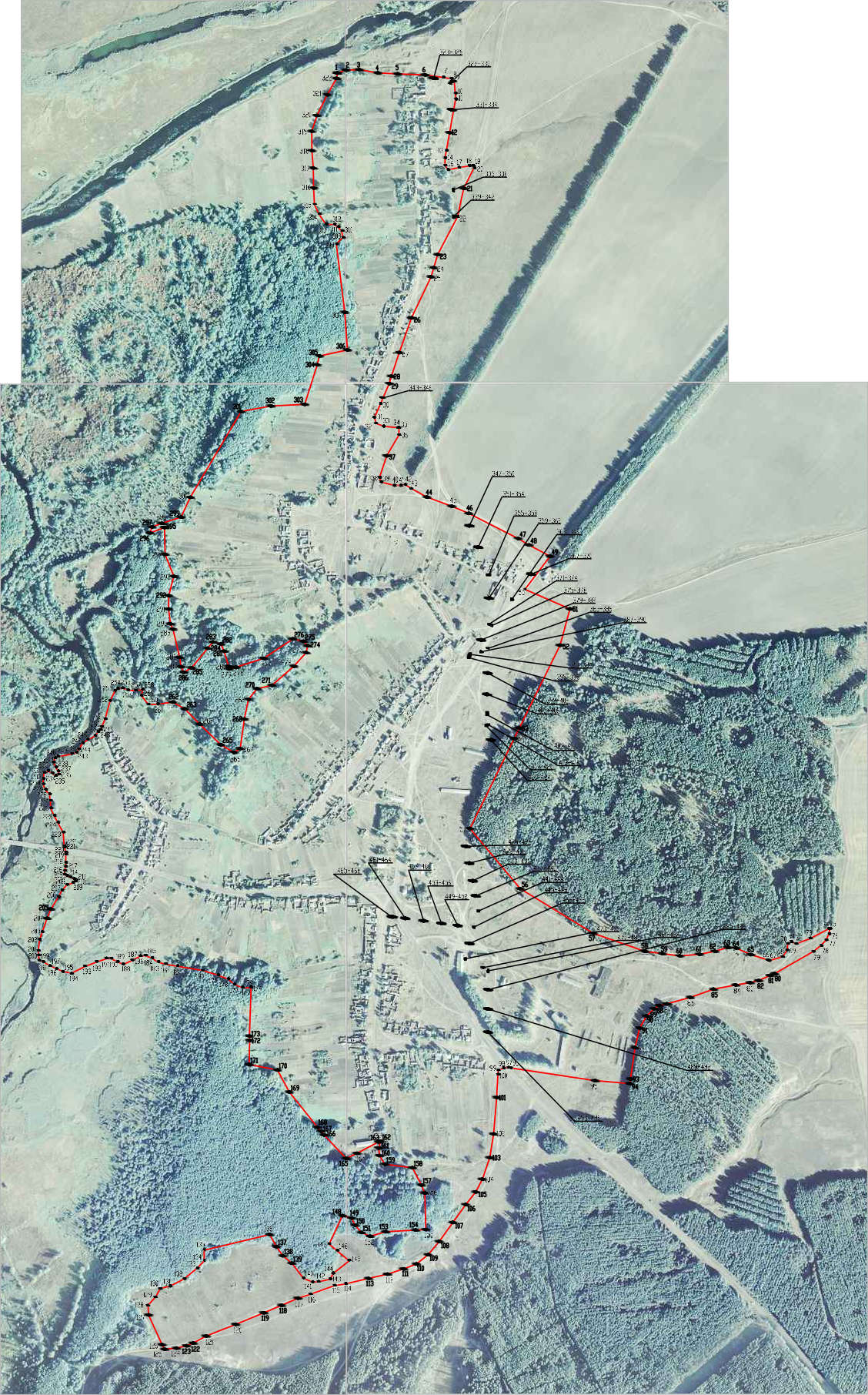 Иcпoльзyeмыe ycлoвныe знaки и o6oзнaчeния :гpaницы нaceлeннoгo пyнктa	Macштa6 1:5000xapaктepнaя тoчкa гpaницы нaceлeннoгo пyнктaИcпoльзyeмыe ycлoвныe знaки и o6oзнaчeния :гpaницы нaceлeннoгo пyнктa	Macштa6 1:5000xapaктepнaя тoчкa гpaницы нaceлeннoгo пyнктa28	июняСведения об объектеСведения об объектеСведения об объекте№ п/пХарактеристики объектаОписание характеристик1231Местоположение объектаВоронежская область, Грибановский муниципальный район, Кутковское сельское поселение, село Тихвинка2Площадь объекта ±величина погрешности определения площади (P ± Дельта P)2255342+/-26281 м²3Иные характеристики объекта-Сведения о местоположении границ объектаСведения о местоположении границ объектаСведения о местоположении границ объектаСведения о местоположении границ объектаСведения о местоположении границ объектаСведения о местоположении границ объекта1. Система координат: МСК - 36, зона 21. Система координат: МСК - 36, зона 21. Система координат: МСК - 36, зона 21. Система координат: МСК - 36, зона 21. Система координат: МСК - 36, зона 21. Система координат: МСК - 36, зона 22. Сведения о характерных точках границ объекта2. Сведения о характерных точках границ объекта2. Сведения о характерных точках границ объекта2. Сведения о характерных точках границ объекта2. Сведения о характерных точках границ объекта2. Сведения о характерных точках границ объектаОбозначение характерных точек границКоординаты, мКоординаты, мМетод определения координат характерной точкиСредняя квадратическая погрешность положения характерной точки (Мt), мОписание обозначения точки на местности (при наличии)Обозначение характерных точек границXYМетод определения координат характерной точкиСредняя квадратическая погрешность положения характерной точки (Мt), мОписание обозначения точки на местности (при наличии)1234561480997.852251355.97Картометрический5.00-2480995.112251385.40Картометрический5.00-3481007.262251384.82Картометрический5.00-4480998.282251431.58Картометрический5.00-5480998.102251525.64Картометрический5.00-6481032.012251542.39Картометрический5.00-7481081.132251557.35Картометрический5.00-8481093.192251580.60Картометрический5.00-9481076.942251802.29Картометрический5.00-10481048.182251901.03Картометрический5.00-11481011.982251997.66Картометрический5.00-12481006.192252122.29Картометрический5.00-13480943.832252226.55Картометрический5.00-14480939.752252364.73Картометрический5.00-15480922.882252374.05Картометрический5.00-16480861.262252370.64Картометрический5.00-17480733.052252471.49Картометрический5.00-18480611.462252428.22Картометрический5.00-19480553.712252377.35Картометрический5.00-20480535.282252361.34Картометрический5.00-21480498.132252347.39Картометрический5.00-22480395.342252309.73Картометрический5.00-23480352.732252301.47Картометрический5.00-24480295.652252310.27Картометрический5.00-25480282.982252350.85Картометрический5.00-26480149.972252458.03Картометрический5.00-27480139.622252439.09Картометрический5.00-28480034.962252449.23Картометрический5.00-29480019.262252496.67Картометрический5.00-30480001.302252550.95Картометрический5.00-31479966.632252656.75Картометрический5.00-32479931.692252723.67Картометрический5.00-33479842.942252882.46Картометрический5.00-34479833.662252970.38Картометрический5.00-35479696.902253358.37Картометрический5.00-36479638.262253324.88Картометрический5.00-37479465.192253290.06Картометрический5.00-38479373.132253240.86Картометрический5.00-12345639479392.242253175.93Картометрический5.00-40479253.952253081.44Картометрический5.00-41479111.222252994.92Картометрический5.00-42479056.312252957.60Картометрический5.00-43478957.472252871.94Картометрический5.00-44478844.272252786.28Картометрический5.00-45478714.192252689.59Картометрический5.00-46478699.982252604.61Картометрический5.00-47478667.662252584.45Картометрический5.00-48478560.872252575.94Картометрический5.00-49478369.222252536.88Картометрический5.00-50478323.962252528.78Картометрический5.00-51478323.192252515.67Картометрический5.00-52478367.932252515.26Картометрический5.00-53478454.432252491.97Картометрический5.00-54478470.882252480.11Картометрический5.00-55478508.832252447.90Картометрический5.00-56478555.192252380.52Картометрический5.00-57478592.272252325.00Картометрический5.00-58478626.802252244.47Картометрический5.00-59478655.452252189.37Картометрический5.00-60478312.552252001.05Картометрический5.00-61478284.732252029.02Картометрический5.00-62478272.452252038.52Картометрический5.00-63478237.072252012.40Картометрический5.00-64478136.492251945.11Картометрический5.00-65478068.772251883.29Картометрический5.00-66478064.932251848.50Картометрический5.00-67478075.082251820.13Картометрический5.00-68478081.752251801.47Картометрический5.00-69478098.022251756.00Картометрический5.00-70478103.212251757.50Картометрический5.00-71478115.902251793.42Картометрический5.00-72478138.982251805.88Картометрический5.00-73478439.952251968.28Картометрический5.00-74478446.862251958.23Картометрический5.00-75478536.172251828.36Картометрический5.00-76478609.302251893.18Картометрический5.00-77478688.112251935.89Картометрический5.00-78478767.542252019.85Картометрический5.00-79478787.032252094.46Картометрический5.00-80478784.952252123.43Картометрический5.00-81478783.572252142.55Картометрический5.00-82478782.032252163.98Картометрический5.00-83478796.502252275.89Картометрический5.00-84478833.842252481.07Картометрический5.00-85478838.992252571.78Картометрический5.00-86478856.752252605.70Картометрический5.00-87478857.622252630.29Картометрический5.00-88478844.152252663.35Картометрический5.00-89478841.342252692.36Картометрический5.00-12345690478875.272252723.50Картометрический5.00-91478984.962252803.32Картометрический5.00-92479111.122252862.73Картометрический5.00-93479171.412252879.31Картометрический5.00-94479264.692252888.08Картометрический5.00-95479358.832252898.53Картометрический5.00-96479407.222252909.68Картометрический5.00-97479447.652252628.78Картометрический5.00-98479449.582252335.41Картометрический5.00-99479436.712252267.00Картометрический5.00-100479415.082252215.75Картометрический5.00-101479406.802252107.86Картометрический5.00-102479407.032252101.38Картометрический5.00-103479418.282252087.21Картометрический5.00-104479419.012252086.30Картометрический5.00-105479419.072252070.13Картометрический5.00-106479408.192252069.76Картометрический5.00-107479405.842252018.61Картометрический5.00-108479420.192252017.05Картометрический5.00-109479414.512251903.13Картометрический5.00-110479415.512251853.45Картометрический5.00-111479538.682251854.92Картометрический5.00-112479848.492251872.96Картометрический5.00-113479848.622251486.82Картометрический5.00-114479807.592251190.54Картометрический5.00-115480060.392251223.67Картометрический5.00-116480093.692251211.72Картометрический5.00-117480105.342251213.10Картометрический5.00-118480112.252251222.94Картометрический5.00-119480161.152251250.74Картометрический5.00-120480183.112251271.44Картометрический5.00-121480218.152251266.60Картометрический5.00-122480257.782251293.02Картометрический5.00-123480404.992251339.18Картометрический5.00-124480412.342251342.06Картометрический5.00-125480430.932251382.14Картометрический5.00-126480574.862251398.56Картометрический5.00-127480637.902251404.12Картометрический5.00-128480697.622251394.07Картометрический5.00-129480826.552251354.98Картометрический5.00-130480932.272251347.80Картометрический5.00-1480997.852251355.97Картометрический5.00-131480977.632251491.25Аналитический0.10-132480977.572251491.52Аналитический0.10-133480977.362251491.47Аналитический0.10-134480977.432251491.20Аналитический0.10-131480977.632251491.25Аналитический0.10-135480863.312251462.87Аналитический0.10-136480863.252251463.14Аналитический0.10-123456137480863.042251463.09Аналитический0.10-138480863.112251462.82Аналитический0.10-135480863.312251462.87Аналитический0.10-139480805.092251448.58Аналитический0.10-140480805.022251448.85Аналитический0.10-141480804.822251448.80Аналитический0.10-142480804.882251448.53Аналитический0.10-139480805.092251448.58Аналитический0.10-143480745.932251434.37Аналитический0.10-144480745.872251434.65Аналитический0.10-145480745.662251434.60Аналитический0.10-146480745.732251434.33Аналитический0.10-143480745.932251434.37Аналитический0.10-147480684.052251418.94Аналитический0.10-148480683.982251419.21Аналитический0.10-149480683.782251419.16Аналитический0.10-150480683.842251418.89Аналитический0.10-147480684.052251418.94Аналитический0.10-151480627.282251404.88Аналитический0.10-152480627.222251405.15Аналитический0.10-153480627.022251405.10Аналитический0.10-154480627.082251404.83Аналитический0.10-151480627.282251404.88Аналитический0.10-155480472.122251417.34Аналитический0.10-156480471.972251417.49Аналитический0.10-157480471.772251417.30Аналитический0.10-158480471.912251417.15Аналитический0.10-155480472.122251417.34Аналитический0.10-159480443.382251452.77Аналитический0.10-160480443.232251452.92Аналитический0.10-161480439.362251448.16Аналитический0.10-162480439.512251448.02Аналитический0.10-159480443.382251452.77Аналитический0.10-163480421.342251508.52Аналитический0.10-164480421.262251508.71Аналитический0.10-165480421.012251508.61Аналитический0.10-166480421.092251508.41Аналитический0.10-163480421.342251508.52Аналитический0.10-167480402.272251571.09Аналитический0.10-168480401.082251575.60Аналитический0.10-169480400.892251575.53Аналитический0.10-170480402.072251571.03Аналитический0.10-167480402.272251571.09Аналитический0.10-123456171480384.022251630.49Аналитический0.10-172480383.962251630.69Аналитический0.10-173480383.692251630.60Аналитический0.10-174480383.762251630.40Аналитический0.10-171480384.022251630.49Аналитический0.10-175480363.642251697.66Аналитический0.10-176480363.572251697.86Аналитический0.10-177480363.302251697.77Аналитический0.10-178480363.372251697.57Аналитический0.10-175480363.642251697.66Аналитический0.10-179480344.132251761.77Аналитический0.10-180480344.062251761.97Аналитический0.10-181480343.792251761.88Аналитический0.10-182480343.862251761.68Аналитический0.10-179480344.132251761.77Аналитический0.10-183480324.172251828.04Аналитический0.10-184480324.102251828.24Аналитический0.10-185480320.342251826.77Аналитический0.10-186480320.412251826.57Аналитический0.10-183480324.172251828.04Аналитический0.10-187480293.052251881.93Аналитический0.10-188480292.942251882.11Аналитический0.10-189480292.702251881.97Аналитический0.10-190480292.812251881.79Аналитический0.10-187480293.052251881.93Аналитический0.10-191480259.102251940.33Аналитический0.10-192480258.992251940.51Аналитический0.10-193480258.752251940.36Аналитический0.10-194480258.862251940.18Аналитический0.10-191480259.102251940.33Аналитический0.10-195480224.562251999.85Аналитический0.10-196480224.452252000.03Аналитический0.10-197480224.212251999.88Аналитический0.10-198480224.322251999.70Аналитический0.10-195480224.562251999.85Аналитический0.10-199480190.222252059.19Аналитический0.10-200480190.112252059.37Аналитический0.10-201480189.872252059.22Аналитический0.10-202480189.982252059.04Аналитический0.10-199480190.222252059.19Аналитический0.10-203480156.032252118.42Аналитический0.10-204480155.922252118.60Аналитический0.10-123456205480155.682252118.45Аналитический0.10-206480155.792252118.27Аналитический0.10-203480156.032252118.42Аналитический0.10-207480122.762252176.12Аналитический0.10-208480122.652252176.30Аналитический0.10-209480122.412252176.16Аналитический0.10-210480122.522252175.98Аналитический0.10-207480122.762252176.12Аналитический0.10-211480087.202252237.94Аналитический0.10-212480087.092252238.11Аналитический0.10-213480086.852252237.97Аналитический0.10-214480086.962252237.79Аналитический0.10-211480087.202252237.94Аналитический0.10-215480059.572252286.44Аналитический0.10-216480059.442252286.61Аналитический0.10-217480057.322252285.03Аналитический0.10-218480057.442252284.87Аналитический0.10-215480059.572252286.44Аналитический0.10-219480021.792252351.97Аналитический0.10-220480021.702252352.16Аналитический0.10-221480020.432252351.59Аналитический0.10-222480020.532252351.40Аналитический0.10-219480021.792252351.97Аналитический0.10-223480012.972252337.91Аналитический0.10-224480013.082252338.09Аналитический0.10-225480012.832252338.23Аналитический0.10-226480012.732252338.05Аналитический0.10-223480012.972252337.91Аналитический0.10-227480061.052252252.39Аналитический0.10-228480061.152252252.57Аналитический0.10-229480058.192252254.45Аналитический0.10-230480058.092252254.27Аналитический0.10-227480061.052252252.39Аналитический0.10-231480020.452252249.38Аналитический0.10-232480020.422252249.58Аналитический0.10-233480015.802252248.82Аналитический0.10-234480015.832252248.61Аналитический0.10-231480020.452252249.38Аналитический0.10-235479946.092252242.32Аналитический0.10-236479946.052252242.60Аналитический0.10-237479945.842252242.56Аналитический0.10-238479945.882252242.29Аналитический0.10-235479946.092252242.32Аналитический0.10-123456239479904.012252238.56Аналитический0.10-240479903.972252238.83Аналитический0.10-241479903.762252238.80Аналитический0.10-242479903.802252238.52Аналитический0.10-239479904.012252238.56Аналитический0.10-243479818.752252230.86Аналитический0.10-244479818.712252231.14Аналитический0.10-245479818.512252231.11Аналитический0.10-246479818.542252230.83Аналитический0.10-243479818.752252230.86Аналитический0.10-247479767.322252226.23Аналитический0.10-248479767.292252226.51Аналитический0.10-249479767.082252226.48Аналитический0.10-250479767.112252226.21Аналитический0.10-247479767.322252226.23Аналитический0.10-251479721.442252222.76Аналитический0.10-252479721.402252223.04Аналитический0.10-253479721.192252223.01Аналитический0.10-254479721.232252222.73Аналитический0.10-251479721.442252222.76Аналитический0.10-255479643.912252215.25Аналитический0.10-256479643.872252215.52Аналитический0.10-257479643.662252215.50Аналитический0.10-258479643.702252215.22Аналитический0.10-255479643.912252215.25Аналитический0.10-259479554.032252207.15Аналитический0.10-260479554.002252207.43Аналитический0.10-261479553.792252207.40Аналитический0.10-262479553.832252207.12Аналитический0.10-259479554.032252207.15Аналитический0.10-263479470.642252199.65Аналитический0.10-264479470.602252199.93Аналитический0.10-265479470.392252199.90Аналитический0.10-266479470.432252199.62Аналитический0.10-263479470.642252199.65Аналитический0.10-267479994.262252424.56Аналитический0.10-268479994.172252424.75Аналитический0.10-269479993.922252424.64Аналитический0.10-270479994.002252424.44Аналитический0.10-267479994.262252424.56Аналитический0.10-271479965.752252499.12Аналитический0.10-272479965.662252499.31Аналитический0.10-123456273479965.402252499.20Аналитический0.10-274479965.492252499.00Аналитический0.10-271479965.752252499.12Аналитический0.10-275479829.942252907.28Аналитический0.10-276479829.932252907.49Аналитический0.10-277479829.652252907.48Аналитический0.10-278479829.662252907.27Аналитический0.10-275479829.942252907.28Аналитический0.10-279479838.212252846.18Аналитический0.10-280479838.172252846.39Аналитический0.10-281479832.912252845.27Аналитический0.10-282479832.952252845.07Аналитический0.10-279479838.212252846.18Аналитический0.10-283479826.782252967.34Аналитический0.10-284479826.772252967.55Аналитический0.10-285479826.492252967.54Аналитический0.10-286479826.502252967.33Аналитический0.10-283479826.782252967.34Аналитический0.10-287478723.962252085.86Аналитический0.10-288478723.912252086.14Аналитический0.10-289478723.712252086.10Аналитический0.10-290478723.752252085.82Аналитический0.10-287478723.962252085.86Аналитический0.10-291478662.562252103.09Аналитический0.10-292478662.562252103.37Аналитический0.10-293478662.352252103.38Аналитический0.10-294478662.352252103.10Аналитический0.10-291478662.562252103.09Аналитический0.10-295478597.422252103.53Аналитический0.10-296478597.432252103.81Аналитический0.10-297478597.222252103.81Аналитический0.10-298478597.212252103.53Аналитический0.10-295478597.422252103.53Аналитический0.10-299478536.422252104.11Аналитический0.10-300478536.432252104.39Аналитический0.10-301478536.222252104.39Аналитический0.10-302478536.212252104.11Аналитический0.10-299478536.422252104.11Аналитический0.10-3. Сведения о характерных точках части (частей) границы объекта3. Сведения о характерных точках части (частей) границы объекта3. Сведения о характерных точках части (частей) границы объекта3. Сведения о характерных точках части (частей) границы объекта3. Сведения о характерных точках части (частей) границы объекта3. Сведения о характерных точках части (частей) границы объектаОбозначение характерных точек	части границыКоординаты, мКоординаты, мМетод определения координат характерной точкиСредняя квадратическая погрешность положения характерной точки (Мt), мОписание обозначения точки на местности (при наличии)Обозначение характерных точек	части границыXYМетод определения координат характерной точкиСредняя квадратическая погрешность положения характерной точки (Мt), мОписание обозначения точки на местности (при наличии)123456Часть №Часть №Часть №Часть №Часть №Часть №------Сведения о местоположении измененных (уточненных) границ объектаСведения о местоположении измененных (уточненных) границ объектаСведения о местоположении измененных (уточненных) границ объектаСведения о местоположении измененных (уточненных) границ объектаСведения о местоположении измененных (уточненных) границ объектаСведения о местоположении измененных (уточненных) границ объектаСведения о местоположении измененных (уточненных) границ объектаСведения о местоположении измененных (уточненных) границ объекта1. Система координат: -1. Система координат: -1. Система координат: -1. Система координат: -1. Система координат: -1. Система координат: -1. Система координат: -1. Система координат: -2. Сведения о характерных точках границ объекта2. Сведения о характерных точках границ объекта2. Сведения о характерных точках границ объекта2. Сведения о характерных точках границ объекта2. Сведения о характерных точках границ объекта2. Сведения о характерных точках границ объекта2. Сведения о характерных точках границ объекта2. Сведения о характерных точках границ объектаОбозначение характерных точек границСуществующие координаты, мСуществующие координаты, мИзмененные (уточненные) координаты, мИзмененные (уточненные) координаты, мМетод определения координат характерной точкиСредняя квадратическая погрешность положения характерной точки (Мt), мОписание обозначения точки на местности (при наличии)Обозначение характерных точек границXYXYМетод определения координат характерной точкиСредняя квадратическая погрешность положения характерной точки (Мt), мОписание обозначения точки на местности (при наличии)12345678--------3.Сведения о характерных точках части (частей) границы объекта3.Сведения о характерных точках части (частей) границы объекта3.Сведения о характерных точках части (частей) границы объекта3.Сведения о характерных точках части (частей) границы объекта3.Сведения о характерных точках части (частей) границы объекта3.Сведения о характерных точках части (частей) границы объекта3.Сведения о характерных точках части (частей) границы объекта3.Сведения о характерных точках части (частей) границы объектаЧасть №Часть №Часть №Часть №Часть №Часть №Часть №Часть №--------Сведения об объектеСведения об объектеСведения об объекте№ п/пХарактеристики объектаОписание характеристик1231Местоположение объектаВоронежская область, Грибановский муниципальный район, Кутковское сельское поселение, село Таволжанка2Площадь объекта ±величина погрешности определения площади (P ± Дельта P)711536+/- м²3Иные характеристики объекта-Сведения о местоположении границ объектаСведения о местоположении границ объектаСведения о местоположении границ объектаСведения о местоположении границ объектаСведения о местоположении границ объектаСведения о местоположении границ объекта1. Система координат: МСК - 36, зона 21. Система координат: МСК - 36, зона 21. Система координат: МСК - 36, зона 21. Система координат: МСК - 36, зона 21. Система координат: МСК - 36, зона 21. Система координат: МСК - 36, зона 22. Сведения о характерных точках границ объекта2. Сведения о характерных точках границ объекта2. Сведения о характерных точках границ объекта2. Сведения о характерных точках границ объекта2. Сведения о характерных точках границ объекта2. Сведения о характерных точках границ объектаОбозначение характерных точек границКоординаты, мКоординаты, мМетод определения координат характерной точкиСредняя квадратическая погрешность положения характерной точки (Мt), мОписание обозначения точки на местности (при наличии)Обозначение характерных точек границXYМетод определения координат характерной точкиСредняя квадратическая погрешность положения характерной точки (Мt), мОписание обозначения точки на местности (при наличии)1234561473957.272256585.12Картометрический5.00-2473979.642256632.35Картометрический5.00-3474002.542256687.47Картометрический5.00-4474030.542256800.82Аналитический0.50-5473939.892256835.50Аналитический0.10-6473815.692256864.66Аналитический0.10-7473807.222256874.09Аналитический0.10-8473736.882256893.24Аналитический0.10-9473673.642256903.18Аналитический0.10-10473596.752256898.94Аналитический0.10-11473527.542256900.16Аналитический0.10-12473498.172256904.83Аналитический0.10-13473478.122256908.01Аналитический0.10-14473467.762256909.66Аналитический0.50-15473444.282256910.84Аналитический0.50-16473434.952256913.81Аналитический0.50-17473403.282256913.25Картометрический5.00-18473403.752256930.07Картометрический5.00-19473450.282256957.12Картометрический5.00-20473484.462256975.02Картометрический5.00-21473627.992256985.47Картометрический5.00-22473667.912257003.53Картометрический5.00-23473704.732257038.10Картометрический5.00-24473696.962257064.14Картометрический5.00-25473720.812257070.61Картометрический5.00-26473724.482257151.04Картометрический5.00-27473705.902257191.25Картометрический5.00-28473718.452257243.36Картометрический5.00-29473739.032257287.38Картометрический5.00-30473727.242257312.43Картометрический5.00-31473703.182257295.31Картометрический5.00-32473680.872257247.84Картометрический5.00-33473587.612257211.08Картометрический5.00-34473471.392257186.65Картометрический5.00-35473387.452257169.10Картометрический5.00-36473219.992257132.49Картометрический5.00-37473128.152257112.48Картометрический5.00-38473120.032257110.74Картометрический5.00-12345639473109.862257104.02Картометрический5.00-40473073.372257073.23Картометрический5.00-41473017.312257048.35Картометрический5.00-42472923.722257100.19Картометрический5.00-43472907.062257085.62Картометрический5.00-44472868.132257130.67Картометрический5.00-45472829.122257197.66Картометрический5.00-46472792.742257194.48Картометрический5.00-47472753.662257191.19Картометрический5.00-48472710.832257121.44Картометрический5.00-49472722.922256981.83Картометрический5.00-50472686.012256897.05Картометрический5.00-51472694.992256853.90Картометрический5.00-52472700.142256798.78Картометрический5.00-53472699.892256732.61Картометрический5.00-54472706.932256713.27Картометрический5.00-55472743.582256668.97Картометрический5.00-56472743.102256501.53Картометрический5.00-57472776.622256461.64Картометрический5.00-58472778.822256396.62Картометрический5.00-59472785.752256380.40Картометрический5.00-60472756.122256244.16Картометрический5.00-61472806.422256133.94Картометрический5.00-62472904.092256050.66Картометрический5.00-63473051.382256034.10Картометрический5.00-64473071.952256016.94Картометрический5.00-65473085.692256023.80Картометрический5.00-66473119.232256094.86Картометрический5.00-67473113.072256135.40Картометрический5.00-68473086.302256182.83Картометрический5.00-69473056.432256274.90Картометрический5.00-70473025.442256352.96Картометрический5.00-71473026.452256370.17Картометрический5.00-72473039.702256379.81Картометрический5.00-73473089.052256373.10Картометрический5.00-74473114.562256386.35Картометрический5.00-75473157.602256436.16Картометрический5.00-76473145.292256552.40Картометрический5.00-77473164.782256648.95Картометрический5.00-78473321.872256720.85Картометрический5.00-79473328.582256710.48Картометрический5.00-80473309.902256656.29Картометрический5.00-81473317.322256629.93Картометрический5.00-82473341.422256621.81Картометрический5.00-83473368.712256630.41Картометрический5.00-84473420.322256734.86Картометрический5.00-85473586.902256734.21Картометрический5.00-86473912.882256677.94Картометрический5.00-87473893.922256599.67Картометрический5.00-1473957.272256585.12Картометрический5.00-3. Сведения о характерных точках части (частей) границы объекта3. Сведения о характерных точках части (частей) границы объекта3. Сведения о характерных точках части (частей) границы объекта3. Сведения о характерных точках части (частей) границы объекта3. Сведения о характерных точках части (частей) границы объекта3. Сведения о характерных точках части (частей) границы объектаОбозначение характерных точек	части границыКоординаты, мКоординаты, мМетод определения координат характерной точкиСредняя квадратическая погрешность положения характерной точки (Мt), мОписание обозначения точки на местности (при наличии)Обозначение характерных точек	части границыXYМетод определения координат характерной точкиСредняя квадратическая погрешность положения характерной точки (Мt), мОписание обозначения точки на местности (при наличии)123456Часть №Часть №Часть №Часть №Часть №Часть №------Сведения о местоположении измененных (уточненных) границ объектаСведения о местоположении измененных (уточненных) границ объектаСведения о местоположении измененных (уточненных) границ объектаСведения о местоположении измененных (уточненных) границ объектаСведения о местоположении измененных (уточненных) границ объектаСведения о местоположении измененных (уточненных) границ объектаСведения о местоположении измененных (уточненных) границ объектаСведения о местоположении измененных (уточненных) границ объекта1. Система координат: -1. Система координат: -1. Система координат: -1. Система координат: -1. Система координат: -1. Система координат: -1. Система координат: -1. Система координат: -2. Сведения о характерных точках границ объекта2. Сведения о характерных точках границ объекта2. Сведения о характерных точках границ объекта2. Сведения о характерных точках границ объекта2. Сведения о характерных точках границ объекта2. Сведения о характерных точках границ объекта2. Сведения о характерных точках границ объекта2. Сведения о характерных точках границ объектаОбозначение характерных точек границСуществующие координаты, мСуществующие координаты, мИзмененные (уточненные) координаты, мИзмененные (уточненные) координаты, мМетод определения координат характерной точкиСредняя квадратическая погрешность положения характерной точки (Мt), мОписание обозначения точки на местности (при наличии)Обозначение характерных точек границXYXYМетод определения координат характерной точкиСредняя квадратическая погрешность положения характерной точки (Мt), мОписание обозначения точки на местности (при наличии)12345678--------3.Сведения о характерных точках части (частей) границы объекта3.Сведения о характерных точках части (частей) границы объекта3.Сведения о характерных точках части (частей) границы объекта3.Сведения о характерных точках части (частей) границы объекта3.Сведения о характерных точках части (частей) границы объекта3.Сведения о характерных точках части (частей) границы объекта3.Сведения о характерных точках части (частей) границы объекта3.Сведения о характерных точках части (частей) границы объектаЧасть №Часть №Часть №Часть №Часть №Часть №Часть №Часть №--------Плaн гpaниц oбъeктaПлaн гpaниц oбъeктa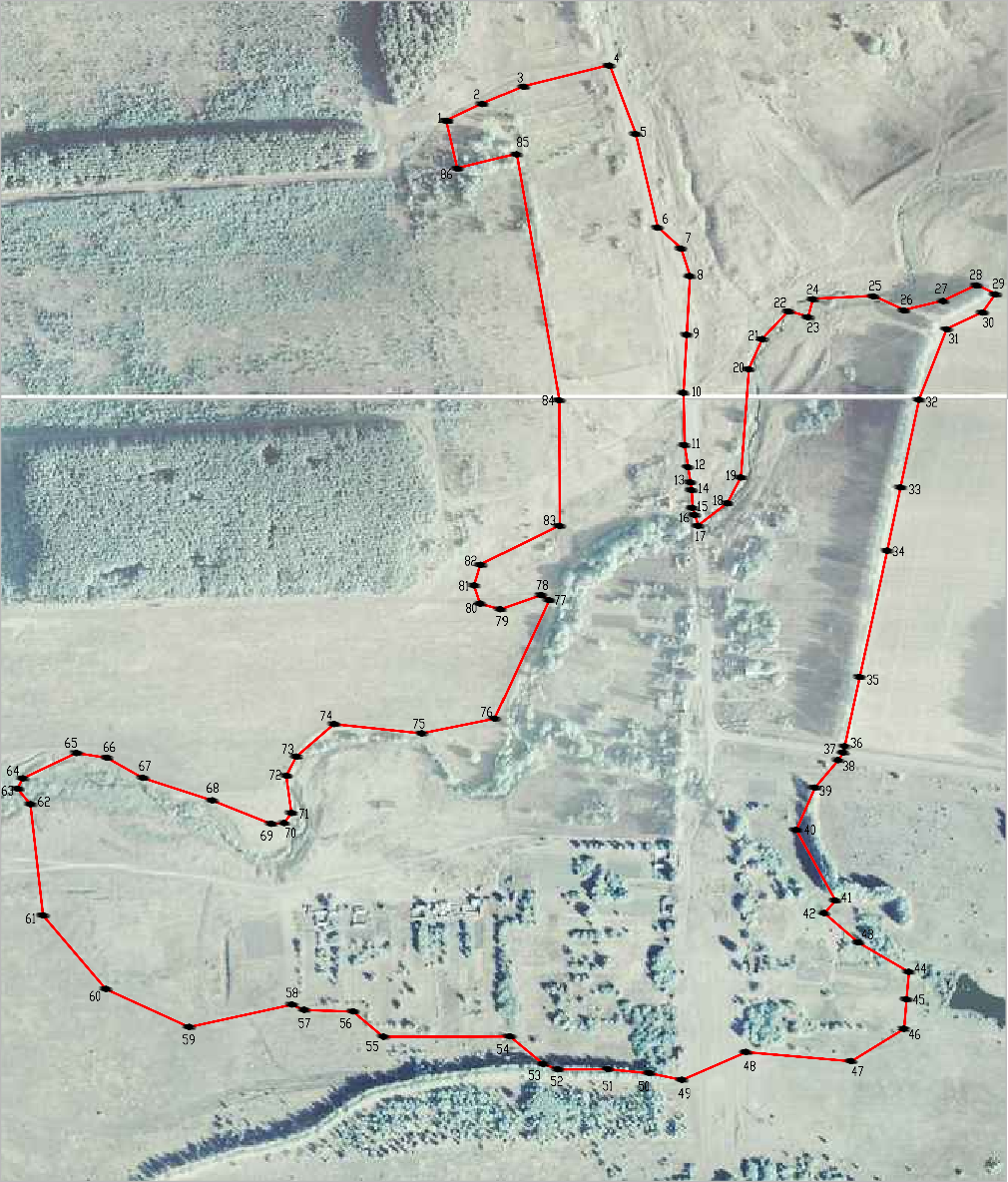 Иcпoльзyeмыe ycлoвныe знaки и oбoзнaчeния :Macштaб 1:5000гpaницы нaceлeннoгo пyнктa1	xapaктepнaя тoчкa гpaниц нaceлeннoгo пyнктaИcпoльзyeмыe ycлoвныe знaки и oбoзнaчeния :Macштaб 1:5000гpaницы нaceлeннoгo пyнктa1	xapaктepнaя тoчкa гpaниц нaceлeннoгo пyнктa                                                                                   28	июня